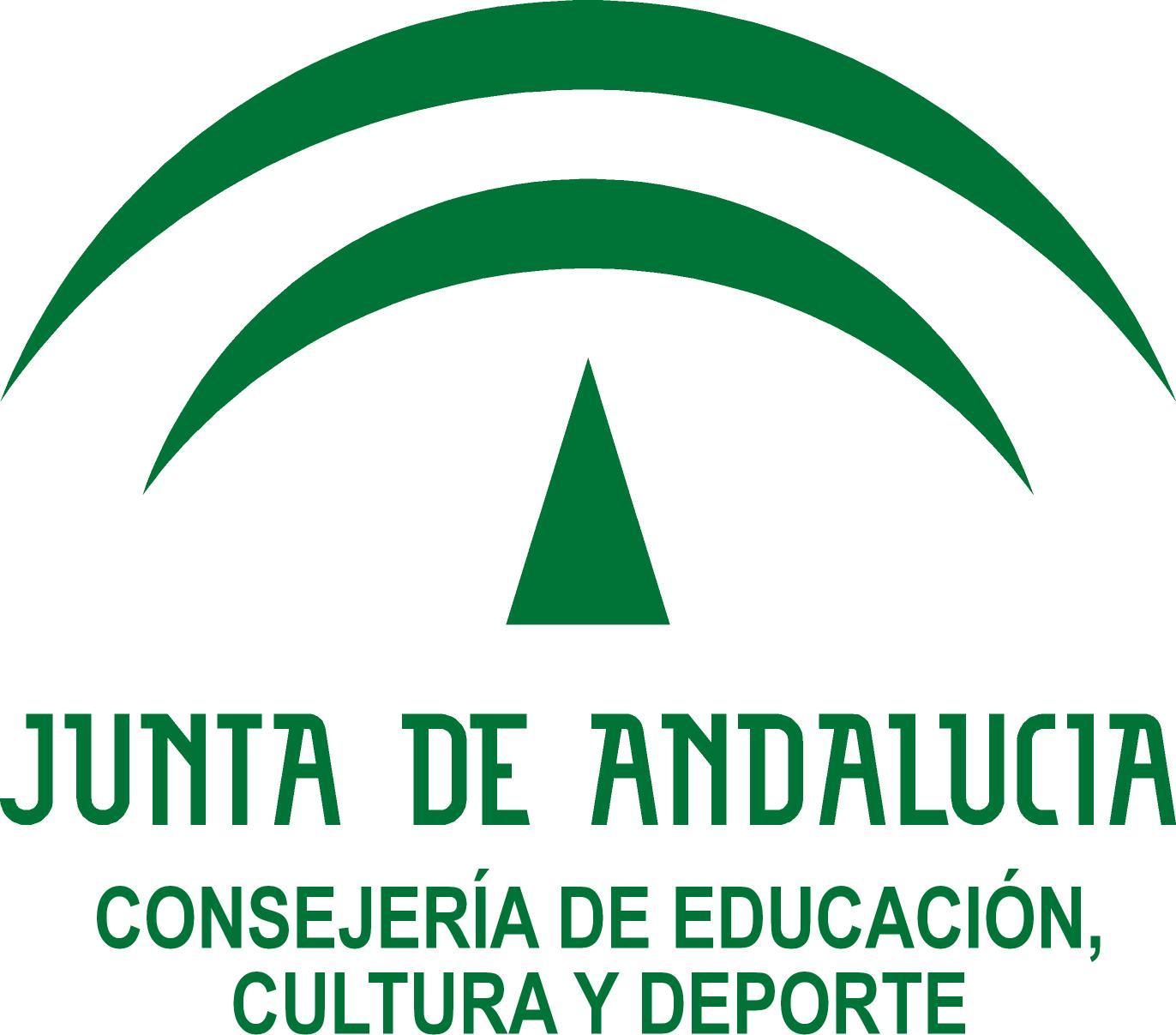 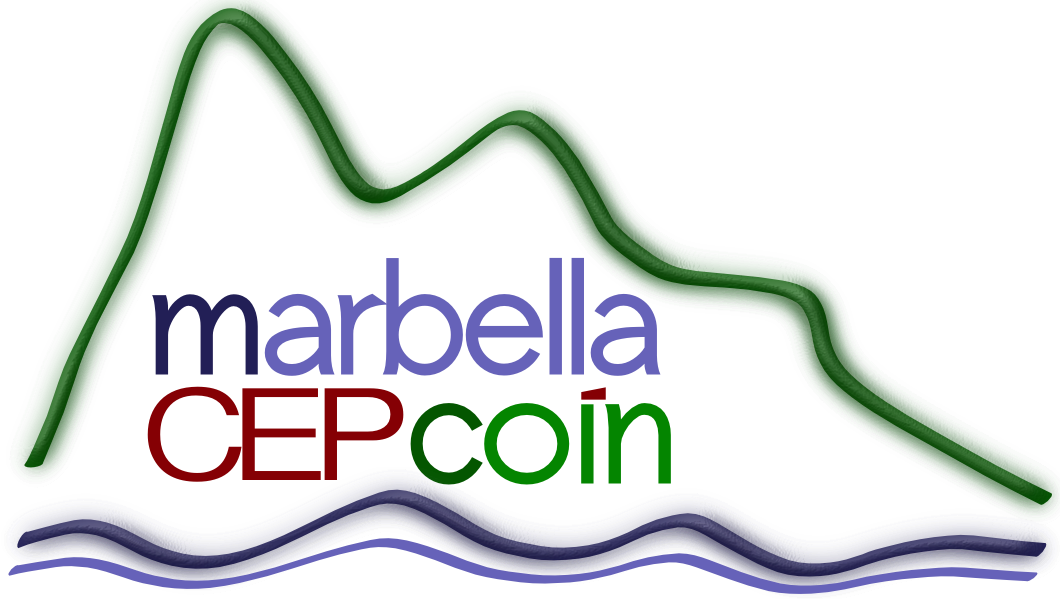 PREGUNTAS PARA PARTICIPANTES DE FORMACIÓN EN CENTRO¿ Qué hemos hecho hasta ahora?  (lecturas, elaboración de materiales, formación, aplicación al aula, investigación, etc.…..) ¿Qué te ha aportado como docente? ¿Qué ha aportado al Centro? He buscado información sobre diferentes actividades profundizando lo que vemos en el curso, estamos elaborando un proyecto.Estoy aprendiendo una nueva forma de trabajar en el aula más motivadora para mí y para el alumnado. Al trabajar varias personas del mismo equipo educativo con la misma metodología el alumnado se habitúa más rápido y es más eficiente. ¿Se están cumpliendo los objetivos del proyecto?  Valora los resultados señalando los logros y las dificultades con respecto a tus prácticas anteriores. TABLA PERSONALIZADA CON OBJETIVOSCreo que todavía es pronto para cumplir los objetivos del proyecto. Entre los logros creo que habría que destacar la implicación de los integrantes del proyecto y la motivación del alumnado que es muy receptivo a este tipo de metodología. En cuanto a las dificultades, sobre todo la evaluación y en algunos casos los tiempos de cada una de las actividades porque hasta que cogen el truco de las actividades, a veces necesitan más tiempo del que había pensado. ¿Qué has puesto en  práctica en el aula /centro de todo lo aprendido hasta ahora en este proyecto? Explica cómo lo has hecho y da tu valoración.He aplicado algunas de las rutinas planteadas en el curso como las 10 pregunta que he utilizado varias veces como hilo conductor de una clase. El alumnado se ha mostrado muy motivado al tener la sensación de que hablamos de sus curiosidades más que de los contenidos oficiales de la materia. Volveré a usarla. También usé el veo, pienso, me pregunto para trabajar con obras de arte. Me parece una actividad muy útil para trabajar el arte porque se acostumbrar a mirar y a observar.  Una vez recibida la formación en este temática y reflexionado sobre ella ¿Consideras necesario ajustar o cambiar el proyecto a partir de ahora?  ¿En qué aspectos? ¿Necesitas asesoramiento para llevarlo a cabo?Siempre hay que ir ajustando los proyectos al enfrentarnos con la práctica, también hay que tener en cuenta que cada grupo-clase es diferente y hay que hacer pequeños cambios. Siempre está bien poder recurrir a alguien con experiencia cuando surgen dudas. 